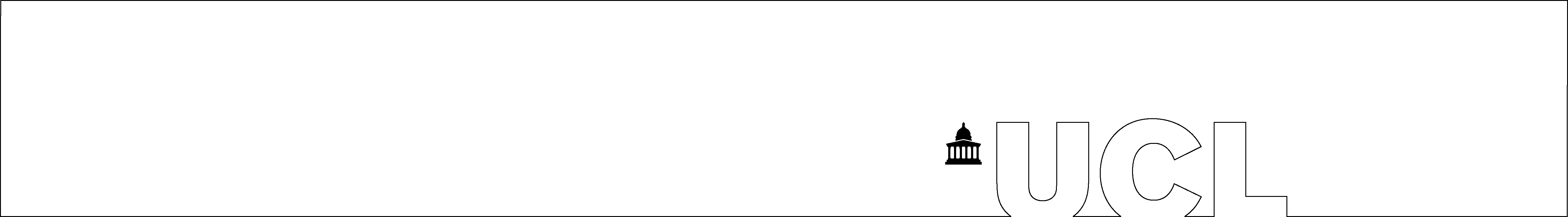 CONFIDENTIAL 
APPLICATION FOR EMPLOYMENTOur equal opportunities policy includes the provision that in recruitment, the only consideration must be that the individual meets or is likely to meet the genuine requirements of the job.  No one will be discriminated against on the basis of sex, age, race, colour, ethnic origin, physical disability, marital status, sexual orientation, caring or parental responsibilities, or belief on any matters including religion and politics.Please complete this form in black ink/biro or by typing or on audio file.PERSONAL DETAILSREFERENCESPlease give details (Name, Job Title, Company, Address, Telephone Number) of two work referees, one of whom must be your present or most recent employer or course tutor if currently a student. If you have been employed in your present or most recent post for less than three years (and have up to three years work experience) please provide details of referees that will cover the last three years.EMPLOYMENT HISTORYPresent EmploymentPrevious Posts (most recent first)EDUCATION/QUALIFICATIONS/TRAININGStarting with the most recent, please give details of your education, qualifications and training relevant to this application.STATEMENT IN SUPPORT OF YOUR APPLICATION.Please use this section to state your reasons for applying for this post.  Outline the skills & experience you have gained, either in paid work, unpaid /voluntary work, work at home, through your studies, through your leisure activities, which you think are relevant to the job for which you are applying, and which you believe makes you suitable for the post.  Be sure to include relevant achievements.  If you require more space please attach extra pages.PERSONAL INFORMATIONTo the best of my knowledge the answers given to the questions contained in this application and all statements made are true and accurate.  Any falsification may be considered sufficient cause for rejection or, if employed, dismissal.Signature of Applicant............................................................................................Date.......................................Retention of InformationRecords of all unsuccessful applications will be kept by UCL for a period of 12 months from the date that an appointment decision is notified, together with brief notes. This information is kept for monitoring purposes, as evidence should a claim of unlawful discrimination be made against UCL and is a requirement of central government in the event that the person appointed to the position originates from outside the European Economic Area, and a Certificate of Sponsorship is required by the Home Office.Office use onlyApplicant meets person specification criteria					Yes/NoInvite for first interview								Yes/NoInvite for second interview								Yes/NoReasons if applicant is not selected for interview or not successful at final interview (date and sign):Applicant Nº:      CONFIDENTIALEQUAL OPPORTUNITIES CLASSIFICATION FORMUniversity College London has a commitment to ensuring that staff are appointed, and promoted on the basis of merit, regardless of ethnic origin, sex or disability, sexual orientation, race, colour,  nationality (within current legislation), marital status, caring or parental responsibilities, age, or beliefs on matters such as religion and politics.Monitoring enables us to see what is happening in practice, to assess the impact of our equal opportunities policy and its implementation, to set any targets for improvements, and measure  progress. To enable us to do this, and to make the exercise successful, we rely on the following details.On receipt, this form will be separated from your application form/CV.  The information provided will be treated in the strictest confidence and will only be used for the purposes of monitoring.  Thank you for your co-operation.REHABILITATION OF OFFENDERS ACT 1974 (AMENDED)The Rehabilitation of Offenders Act 1974 is intended to ensure that a person convicted of a criminal offence (whether in Great Britain or abroad), not involving a custodial sentence of more than 48 months who has not since re-offended for a specified period of time (a rehabilitation period) related to the severity of their sentence is treated as if the offence, conviction and sentence had never occurred.Custodial sentences of more than 48 months put an individual concerned outside the scope of the Act.  Such convictions can never therefore become spent.(Offenders Rehabilitation Act 2014)Exempted professions NOT covered by The Rehabilitation of Offenders Act 1974 are:-Medical practitionerBarrister (in England and Wales), advocate (in Scotland), solicitor;Chartered accountant, certified accountant;Dentist, dental hygienist, dental auxiliary;Veterinary surgeon;Nurse, midwife;Ophthalmic optician, dispensing optician;Pharmaceutical chemist;Registered teacher (in Scotland);Any profession to which the Professions Supplementary to Medicine Act 1960 applies and which is undertaken following registration under the ActRehabilitation periods for certain types of sentence/disposal under the 1974 Act (as amended)Application for the Position of:Ref No or Job Code:Department:Surname:First Name:Title:Preferred Forename:Address:Contact details:Contact details:work:home:Email:work:home:Email:1.  Name:     Address:2.  Name:     Address:Can references now be taken up with:1.  Name:     Address:2.  Name:     Address:Can references now be taken up with:1.  Name:     Address:2.  Name:     Address:Can references now be taken up with:Relationship to you:Telephone:Email:Relationship to you:Telephone:Email:Relationship to you:Telephone:Email:Relationship to you:Telephone:Email:Relationship to you:Telephone:Email:Relationship to you:Telephone:Email:Relationship to you:Telephone:Email:Relationship to you:Telephone:Email:Relationship to you:Telephone:Email:Relationship to you:Telephone:Email:Relationship to you:Telephone:Email:Relationship to you:Telephone:Email:Your first referee?YesYesNoYour second referee?YesYesNoDatesDatesName and Address of EmployerName and Address of EmployerName and Address of EmployerFromToPostPostPostSalaryNotice RequiredDutiesDutiesDutiesDutiesDutiesFromToEmployerPostDutiesSchool/College/Organisation/ProviderFromToExaminations Passed /  Degrees / Qualifications obtainedDo you require permission / a Certificate of Sponsorship to take up employment in the UK? (Immigration Asylum and Nationality Act 2006 and UK Visas and Immigration rules – see UKVI website.) 
Yes/NoAre you a Croatian National? (See: https://www.gov.uk/croatian-national for information)Yes/NoDo you have any 'unspent' convictions or pending prosecutions?If yes, please provide details:Yes/NoIf the post you are applying for is 'exempt' from the Rehabilitation of Offenders Act 1974, please answer the following question.Do you have any convictions, cautions, reprimands or final warnings that are not "protected" as defined by the Rehabilitation of Offenders Act 1974 (Exceptions) Order 1975 (as amended)?The amendments to the Exceptions Order 1975 provide that certain spent convictions and cautions are 'protected' and are not subject to disclosure to employers, and cannot be taken into account.

Guidance and criteria on the filtering of these cautions and convictions can be found on the Disclosure and Barring Service website.Yes/NoIf yes, please provide details:Do you have a Personal Relationship with any member of staff or             Yes/No             student at UCL?If so, please give details:See http://www.ucl.ac.uk/hr/docs/personal_relationships.php for more detailsDo you have a Personal Relationship with any member of staff or             Yes/No             student at UCL?If so, please give details:See http://www.ucl.ac.uk/hr/docs/personal_relationships.php for more detailsDo you have a Personal Relationship with any member of staff or             Yes/No             student at UCL?If so, please give details:See http://www.ucl.ac.uk/hr/docs/personal_relationships.php for more detailsWhere did you see this vacancy advertised? Where did you see this vacancy advertised? Where did you see this vacancy advertised? Current or former UCL staff/students please enter your UPI number if known:Current or former UCL staff/students please enter your UPI number if known:Current or former UCL staff/students please enter your UPI number if known:Name      Name      Name      Name      Name      Name      Name      Name      Name      Name      Name      Name      Job Title/Ref. Nº      Job Title/Ref. Nº      Job Title/Ref. Nº      Job Title/Ref. Nº      Job Title/Ref. Nº      Job Title/Ref. Nº      Job Title/Ref. Nº      Job Title/Ref. Nº      Job Title/Ref. Nº      Job Title/Ref. Nº      Job Title/Ref. Nº      Job Title/Ref. Nº      Job Title/Ref. Nº      Job Title/Ref. Nº      Job Title/Ref. Nº      Job Title/Ref. Nº      Job Title/Ref. Nº      Job Title/Ref. Nº      Job Title/Ref. Nº      Job Title/Ref. Nº      Please complete all 5 sections:Please complete all 5 sections:Please complete all 5 sections:Please complete all 5 sections:Please complete all 5 sections:Please complete all 5 sections:Please complete all 5 sections:Please complete all 5 sections:Please complete all 5 sections:Please complete all 5 sections:Please complete all 5 sections:1.1.Ethnic GroupEthnic GroupEthnic GroupEthnic GroupEthnic GroupEthnic GroupEthnic GroupEthnic GroupEthnic Group2.2.2.SexSexSexSexSexSexSexSexSexSexSexSexSexSexSexSexSexAAWhiteWhiteWhiteWhiteWhiteWhiteWhiteWhiteMaleMaleFemaleFemaleFemaleFemaleFemaleFemaleFemaleFemaleFemaleFemaleFemaleBritishBritishBritishBritishBritishBritishBritishBritishIrishIrishIrishIrishIrishIrishIrishIrish3.3.3.NationalityNationalityNationalityNationalityNationalityNationalityNationalityNationalityNationalityNationalityNationalityNationalityNationalityNationalityNationalityNationalityNationalityAny other White backgroundAny other White backgroundAny other White backgroundAny other White backgroundAny other White backgroundAny other White backgroundAny other White backgroundAny other White backgroundBBMixed RaceMixed RaceMixed RaceMixed RaceMixed RaceMixed RaceMixed RaceMixed Race4.4.4.Are you disabled or do you have an impairment or medical condition?Are you disabled or do you have an impairment or medical condition?Are you disabled or do you have an impairment or medical condition?Are you disabled or do you have an impairment or medical condition?Are you disabled or do you have an impairment or medical condition?Are you disabled or do you have an impairment or medical condition?Are you disabled or do you have an impairment or medical condition?Are you disabled or do you have an impairment or medical condition?Are you disabled or do you have an impairment or medical condition?Are you disabled or do you have an impairment or medical condition?Are you disabled or do you have an impairment or medical condition?Are you disabled or do you have an impairment or medical condition?Are you disabled or do you have an impairment or medical condition?Are you disabled or do you have an impairment or medical condition?Are you disabled or do you have an impairment or medical condition?Are you disabled or do you have an impairment or medical condition?Are you disabled or do you have an impairment or medical condition?White and Black CaribbeanWhite and Black CaribbeanWhite and Black CaribbeanWhite and Black CaribbeanWhite and Black CaribbeanWhite and Black CaribbeanWhite and Black CaribbeanWhite and Black CaribbeanWhite and Black AfricanWhite and Black AfricanWhite and Black AfricanWhite and Black AfricanWhite and Black AfricanWhite and Black AfricanWhite and Black AfricanWhite and Black AfricanYesYesYesYesWhite and AsianWhite and AsianWhite and AsianWhite and AsianWhite and AsianWhite and AsianWhite and AsianWhite and AsianNoNoNoNoNoNoNoNoNoNoNoNoNoNoNoNoNoAny other Mixed Race backgroundAny other Mixed Race backgroundAny other Mixed Race backgroundAny other Mixed Race backgroundAny other Mixed Race backgroundAny other Mixed Race backgroundAny other Mixed Race backgroundAny other Mixed Race background(Examples of a ‘condition’ may include impairment of senses, co-ordination, memory, mobility, learning, health or well being. )(Examples of a ‘condition’ may include impairment of senses, co-ordination, memory, mobility, learning, health or well being. )(Examples of a ‘condition’ may include impairment of senses, co-ordination, memory, mobility, learning, health or well being. )(Examples of a ‘condition’ may include impairment of senses, co-ordination, memory, mobility, learning, health or well being. )(Examples of a ‘condition’ may include impairment of senses, co-ordination, memory, mobility, learning, health or well being. )(Examples of a ‘condition’ may include impairment of senses, co-ordination, memory, mobility, learning, health or well being. )(Examples of a ‘condition’ may include impairment of senses, co-ordination, memory, mobility, learning, health or well being. )(Examples of a ‘condition’ may include impairment of senses, co-ordination, memory, mobility, learning, health or well being. )(Examples of a ‘condition’ may include impairment of senses, co-ordination, memory, mobility, learning, health or well being. )(Examples of a ‘condition’ may include impairment of senses, co-ordination, memory, mobility, learning, health or well being. )(Examples of a ‘condition’ may include impairment of senses, co-ordination, memory, mobility, learning, health or well being. )(Examples of a ‘condition’ may include impairment of senses, co-ordination, memory, mobility, learning, health or well being. )(Examples of a ‘condition’ may include impairment of senses, co-ordination, memory, mobility, learning, health or well being. )(Examples of a ‘condition’ may include impairment of senses, co-ordination, memory, mobility, learning, health or well being. )(Examples of a ‘condition’ may include impairment of senses, co-ordination, memory, mobility, learning, health or well being. )(Examples of a ‘condition’ may include impairment of senses, co-ordination, memory, mobility, learning, health or well being. )(Examples of a ‘condition’ may include impairment of senses, co-ordination, memory, mobility, learning, health or well being. )CCAsian or Asian BritishAsian or Asian BritishAsian or Asian BritishAsian or Asian BritishAsian or Asian BritishAsian or Asian BritishAsian or Asian BritishAsian or Asian British(Examples of a ‘condition’ may include impairment of senses, co-ordination, memory, mobility, learning, health or well being. )(Examples of a ‘condition’ may include impairment of senses, co-ordination, memory, mobility, learning, health or well being. )(Examples of a ‘condition’ may include impairment of senses, co-ordination, memory, mobility, learning, health or well being. )(Examples of a ‘condition’ may include impairment of senses, co-ordination, memory, mobility, learning, health or well being. )(Examples of a ‘condition’ may include impairment of senses, co-ordination, memory, mobility, learning, health or well being. )(Examples of a ‘condition’ may include impairment of senses, co-ordination, memory, mobility, learning, health or well being. )(Examples of a ‘condition’ may include impairment of senses, co-ordination, memory, mobility, learning, health or well being. )(Examples of a ‘condition’ may include impairment of senses, co-ordination, memory, mobility, learning, health or well being. )(Examples of a ‘condition’ may include impairment of senses, co-ordination, memory, mobility, learning, health or well being. )(Examples of a ‘condition’ may include impairment of senses, co-ordination, memory, mobility, learning, health or well being. )(Examples of a ‘condition’ may include impairment of senses, co-ordination, memory, mobility, learning, health or well being. )(Examples of a ‘condition’ may include impairment of senses, co-ordination, memory, mobility, learning, health or well being. )(Examples of a ‘condition’ may include impairment of senses, co-ordination, memory, mobility, learning, health or well being. )(Examples of a ‘condition’ may include impairment of senses, co-ordination, memory, mobility, learning, health or well being. )(Examples of a ‘condition’ may include impairment of senses, co-ordination, memory, mobility, learning, health or well being. )(Examples of a ‘condition’ may include impairment of senses, co-ordination, memory, mobility, learning, health or well being. )(Examples of a ‘condition’ may include impairment of senses, co-ordination, memory, mobility, learning, health or well being. )IndianIndianIndianIndianIndianIndianIndianIndian5.5.5.Date of birth       Date of birth       Date of birth       Date of birth       Date of birth       Date of birth       PakistaniPakistaniPakistaniPakistaniPakistaniPakistaniPakistaniPakistaniBangladeshiBangladeshiBangladeshiBangladeshiBangladeshiBangladeshiBangladeshiBangladeshi6.6.6.Religious BeliefReligious BeliefReligious BeliefReligious BeliefReligious BeliefReligious BeliefReligious BeliefReligious BeliefReligious BeliefReligious BeliefReligious BeliefReligious BeliefReligious BeliefReligious BeliefReligious BeliefReligious BeliefReligious BeliefAny other Asian backgroundAny other Asian backgroundAny other Asian backgroundAny other Asian backgroundAny other Asian backgroundAny other Asian backgroundAny other Asian backgroundAny other Asian backgroundDo you have a religion?Do you have a religion?Do you have a religion?Do you have a religion?Do you have a religion?Do you have a religion?Do you have a religion?YesYesYesYesYesNoNoNoNoNoIf yes, please confirm your religion:If yes, please confirm your religion:If yes, please confirm your religion:If yes, please confirm your religion:If yes, please confirm your religion:If yes, please confirm your religion:If yes, please confirm your religion:If yes, please confirm your religion:If yes, please confirm your religion:If yes, please confirm your religion:If yes, please confirm your religion:If yes, please confirm your religion:If yes, please confirm your religion:If yes, please confirm your religion:If yes, please confirm your religion:If yes, please confirm your religion:If yes, please confirm your religion:BuddhistBuddhistBuddhistBuddhistBuddhistBuddhistBuddhistBuddhistBuddhistBuddhistBuddhistBuddhistDDBlack or Black BritishBlack or Black BritishBlack or Black BritishChristianChristianChristianChristianChristianChristianChristianChristianChristianChristianChristianChristianChristianChristianChristianChristianChristianCaribbeanCaribbeanCaribbeanHinduHinduHinduHinduHinduHinduAfricanAfricanAfricanJewishJewishJewishJewishJewishJewishAny other Black backgroundAny other Black backgroundAny other Black backgroundAny other Black backgroundAny other Black backgroundAny other Black backgroundAny other Black backgroundMuslimMuslimMuslimMuslimMuslimMuslimSikhSikhSikhSikhSikhSikhEEChineseChineseChineseOtherOtherOtherOtherOtherOtherChineseChineseChinesePlease specifyPlease specifyPlease specifyPlease specifyPlease specifyPlease specifyFFOther Ethnic GroupOther Ethnic GroupOther Ethnic GroupOther Ethnic GroupPrefer Not to SayPrefer Not to SayPrefer Not to SayPrefer Not to SayPrefer Not to SayPrefer Not to SayAny other backgroundAny other backgroundAny other backgroundAny other backgroundAny other backgroundAny other background7.7.7.Sexual OrientationSexual OrientationSexual OrientationSexual OrientationSexual OrientationSexual OrientationSexual OrientationSexual OrientationSexual OrientationSexual OrientationSexual OrientationSexual OrientationSexual OrientationSexual OrientationSexual OrientationSexual OrientationSexual OrientationAny other backgroundAny other backgroundAny other backgroundAny other backgroundAny other backgroundAny other backgroundBisexualBisexualBisexualBisexualBisexualBisexualAny other backgroundAny other backgroundAny other backgroundAny other backgroundAny other backgroundAny other backgroundGay manGay manGay manGay manGay manGay manAny other backgroundAny other backgroundAny other backgroundAny other backgroundAny other backgroundAny other backgroundGay woman / LesbianGay woman / LesbianGay woman / LesbianGay woman / LesbianGay woman / LesbianGay woman / LesbianGay woman / LesbianGay woman / LesbianGay woman / LesbianGay woman / LesbianGay woman / LesbianGay woman / LesbianGay woman / LesbianGay woman / LesbianGay woman / LesbianGay woman / LesbianGay woman / LesbianAny other backgroundAny other backgroundAny other backgroundAny other backgroundAny other backgroundAny other backgroundHeterosexual / StraightHeterosexual / StraightHeterosexual / StraightHeterosexual / StraightHeterosexual / StraightHeterosexual / StraightHeterosexual / StraightHeterosexual / StraightHeterosexual / StraightHeterosexual / StraightHeterosexual / StraightHeterosexual / StraightHeterosexual / StraightHeterosexual / StraightHeterosexual / StraightHeterosexual / StraightAny other backgroundAny other backgroundAny other backgroundAny other backgroundAny other backgroundAny other backgroundOtherOtherOtherOtherOtherOtherPlease specifyPlease specifyPlease specifyPlease specifyPlease specifyPlease specifyPrefer not to sayPrefer not to sayPrefer not to sayPrefer not to sayPrefer not to sayPrefer not to saySentence/disposalRehabilitation period if aged 
18 or over when 
convicted/disposal 
administeredRehabilitation period if aged 
under 18 when 
convicted/disposal 
administeredA custodial sentence of over 48 monthsNever spentNever spentA custodial sentence of over 30 months but not exceeding 48 months7 years from the date on which 
the sentence (including any 
licence period) is completed)42 months from the date on 
which the sentence (including 
any licence period) is 
completed)A custodial sentence of over 6 months but not exceeding 30 months48 months from the date on 
which the sentence (including 
any licence period) is 
completed)24 months from the date on 
which the sentence (including 
any licence period) is 
completed)A custodial sentence of up to 6 months24 months from the date on 
which the sentence (including 
any licence period) is completed)18 months from the date on 
which the sentence (including 
any licence period) is completed)Fine12 months from the date of the 
conviction in respect of which 
the fine was imposed6 months from the date of the 
conviction in respect of which 
the fine was imposedCommunity order12 months from the last day on 
which the order has effect6 months from the last day on 
which the order has effectConditional caution3 months from the date on which the caution was given, or (if 
earlier) when the caution ceases to have effect3 months from the date on which the caution was given, or (if 
earlier) when the caution ceases to have effectSimple caution, youth cautionSpent immediatelySpent immediatelyCompensation orderOn the discharge of the order (i.e. when it is paid in full)On the discharge of the order (i.e. when it is paid in full)